Методические рекомендациипо преподаванию учебного курса «Индивидуальный проект» на уровне среднего общего образования (ФГОС)  в общеобразовательных организациях Нормативные документы, регламентирующие деятельность педагогических работников при реализации учебного курса «Индивидуальный проект»Федеральный закон от 29 декабря 2012 года № 273-ФЗ «Об образовании в Российской Федерации» (с изменениями).Федеральный государственный образовательный стандарт среднего общего образования (с изменениями и дополнениями), утвержденный  приказом Министерства образования и науки РФ от 17 мая 2012 г. N 413 Приказ Министерства образования и науки РФ от 30 августа 2013 г. № 1015 «Об утверждении Порядка организации и осуществления образовательной деятельности по основным общеобразовательным программам - образовательным программам начального общего, основного общего и среднего общего образования» (с изменениями и дополнениями)Примерная основная образовательная Программа среднего общего образования (одобрена решением федерального учебно-методического объединения по общему образованию (протокол от 28 июня 2016 г. № 2/16-з) Приказ Министерства образования и науки РФ от 14 февраля 2014 г. N 115 «Об утверждении Порядка заполнения, учета и выдачи аттестатов об основном общем и среднем общем образовании и их дубликатов» (с изменениями и дополнениями)Письмо Министерства образования и науки Российской Федерации от 04.03.2010 № 03-413 «О методических рекомендациях по реализации элективных курсов»Письмо Минобразования РФ от 13 ноября 2003 г. № 14-51-277/13 «О направлении информационного письма об элективных курсах в системе профильного обучения на старшей ступени общего образования»Письмо ГК НМУ РК «ИМАЦ» от 14.112019 №01-13/165 «Об организации преподавания факультативных и элективных учебных предметов, курсов, дисциплин»Локальные акты образовательной организации.Организация образовательного процесса при реализации учебного курса«Индивидуальный проект» Место индивидуального проекта в учебном планеОдной из особенностей учебного плана, разработанного в соответствии с требованиями федерального государственного образовательного стандарта среднего общего образования (далее – ФГОС СОО), является наличие в нем учебного курса «Индивидуальный проект».Проектная и исследовательская деятельности являются неотъемлемой частью образовательной деятельности, однако требования, предъявляемые к ней, различны на разных уровнях образования. На уровне среднего общего образования происходит не только совершенствование навыков проектной и исследовательской деятельности, сформированных на предыдущих этапах обучения, но и формирование у обучающихся системных представлений опыта применения методов, технологий и форм организации проектной учебно-исследовательской деятельности для достижения практико-ориентированных результатов образования. Особой формой организации деятельности обучающихся на уровне среднего общего образования (10-11 класс) является учебный курс «Индивидуальный проект», развивающий у них навыки целеполагания и самоконтроля.Задача учебного курса «Индивидуальный проект» - обеспечить обучающимся опыт конструирования социального выбора и прогнозирования личного успеха в интересующей сфере деятельности. Проект может носить предметную, метапредметную, межпредметную направленность.В соответствии с требованиями ФГОС СОО индивидуальный проект:-	входит в обязательную часть учебного плана среднего общего образования;-	реализуется в объеме 70 часов в течение одного или двух лет в рамках учебного времени, специально отведенного учебным планом (в случае, если проект рассчитан на два года, то необходимо предусмотреть представление промежуточных результатов);-	выполняется обучающимся самостоятельно под руководством учителя (тьютора) по выбранной теме;-	является монопредметным или межпредметным (выполняется в рамках одного или нескольких изучаемых учебных предметов, курсов в любой избранной области деятельности (познавательной, практической, учебно-исследовательской, социальной, художественно-творческой, иной);-	должен быть представлен в виде завершенного продукта (учебного исследования или учебного проекта: информационного, творческого, социального, прикладного, инновационного, конструкторского, инженерного).Количество часов, предусмотренное учебным планом среднего общего образования в ПООП СОО на индивидуальный проект, может быть увеличено при соблюдении требований государственных санитарно-эпидемиологических правил и нормативов (не более 34 часов при пятидневной неделе и не более 37 часов при шестидневной неделе ) и ФГОС СОО (количество учебных занятий за 2 года обучения на одного обучающегося -не менее 2170 часов и не более 2590 часов). Количество часов, отведенных на индивидуальный проект, может быть использовано на:преподавание теоретического материала (при отсутствии достаточного опыта работы в области проектной или исследовательской деятельности у обучающихся);конструирование выбора обучающегося, его самоопределение, в том числе консультирование с тьютором, психологом, учителем, руководителем образовательной организации; занятия в исследовательских лабораториях;образовательные экспедиции, походы и экскурсии с целью сбора необходимой информации;игры, в ходе которых отрабатываются определенные умения;презентации промежуточных результатов деятельности на конференциях и конкурсах и т.д.У образовательной организации есть два пути внедрения нового учебного курса: первый путь - формирование темы индивидуальных проектов и обеспечение тьюторского сопровождения силами педагогов-предметников, а в качестве ресурсов предоставлять оборудование и информационную базу школы. Второй путь -организация индивидуальных проектов учащихся совместно с социальными партнерами: учреждениями профессионального образования, научными организациями, работодателями и общественными организациями. Формы организации образовательной деятельности, чередование урочной и внеурочной деятельности в рамках реализации основной образовательной программы определяет образовательное учреждение (пункт 13 ФГОС СОО).Следует отметить, что на уровне среднего общего образования проект реализуется самим старшеклассником в отличие от уровня основного общего образования, где проходил процесс становления проектной деятельности, предполагающий совместную деятельность обучающихся и учителя.Поскольку обучение на уровне среднего общего образования является профильным, целесообразно, чтобы темы индивидуальных проектов, их цели и задачи модифицировались в соответствии с выбранным  профилем (естественно-научным, гуманитарным, социально-экономическим, технологическим, универсальным), либо соответствовали профессиональной ориентации обучающихся (что не является обязательным).2.2. Обеспечение реализации учебного курса «Индивидуальный проект» образовательной организациейДля целенаправленной и эффективной подготовки школы к реализации требований ФГОС, в том числе программы развития УУД, в образовательном учреждении должна сложиться целостная система целенаправленной, последовательной работы по формированию основ проектной и исследовательской деятельности у обучающихся. Основные элементы системы подготовки к осуществлению проектной деятельности:- формирование мотивации на проектную деятельность у учащихся, их родителей и педагогов;- последовательное включение в проектную деятельность системы внеурочной деятельности;- системный подход к реализации программ междисциплинарного курса с условным названием «Основы проектной и исследовательской деятельности»;- системный подход к работе методических объединений школы по вопросам реализации проектной деятельности;- сопровождения проектной деятельности обучающихся со стороны назначенного куратора  – специалиста, ответственного за реализацию проектной деятельности в школе.Для развития системы организационно-методического и ресурсного обеспечения учебно-исследовательской и проектной деятельности обучающихся в рамках ООП СОО отмечаются следующие условия:- укомплектованность образовательной организации педагогическими, руководящими и иными работниками;- уровень квалификации педагогических и иных работников образовательной организации;- непрерывность профессионального развития педагогических работников образовательной организации, реализующей образовательную программу среднего общего образования.Педагогические кадры должны иметь необходимый уровень подготовки для реализации программы УУД:- знание возрастных особенностей обучающихся старшей школы;- прохождение курсов повышения квалификации по  вопросам содержания ФГОС;- опыт участия в разработке программы по формированию УУД или участвовали во внутришкольном семинаре, посвященном особенностям применения выбранной программы по УУД;- в формировании УУД в рамках проектной, исследовательской деятельности;- владеть методиками формирующего оценивания; навыками тьюторского сопровождения обучающихся;- применять инструментарий для оценки качества формирования УУД в рамках одного или нескольких предметови др.Для реализации индивидуального проекта в образовательной организации целесообразно:подготовить руководителей проектов (направить на курсы, семинары и пр);проверить, как администрация школы и педагоги готовы реализовать индивидуальные проекты;разработать локальные нормативные акты, регулирующие организацию проектной деятельности в школе; это могут быть: - Положение (порядок, иное) о проектной деятельности, регламентирующее осуществление проектно-исследовательской деятельности, в котором определены основы организации работы над индивидуальным проектом и особенности его оценки; отмечено, что индивидуальный проект является объектом оценки личностных, метапредметных и предметных результатов, полученных учащимися в ходе освоения основной образовательной программы  согласно ФГОС СОО, а его выполнение является обязательным для каждого учащегося; определены цели и задачи индивидуального проекта для обучающихся  и для педагогов, типы работ и формы представления, требования к содержанию  и  оформлению индивидуального. Необходимо осветить  общие критерии оценки проектной деятельности (возможно с учетом уровней - базового или углубленного). В отдельном разделе определить требования к защите проекта (основные критерии защиты, работу экспертной комиссии, процедуру допуска к защите, иное). Определить регламент взаимодействия руководителя и исполнителя индивидуального проекта,  их  права  и ответственность. Сформировать перечень документации  руководителя проекта и обучающегося, членов экспертной комиссии.- Положение о школьной научно - практической конференции, которое определит ее  цели и 	задачи, порядок организации и проведения, требования к проектам, представляемым на НПК;- Приказ «Об организации проектной	деятельности обучающихся 10 (11)  классов школе в 20_ / 20_ учебном году», который определяет план организации проектной деятельности;-Приказ «О тьюторском  сопровождении индивидуальных проектов на ступени СОО в 20_/20_ учебном году»;-Приказ «Об утверждении тем индивидуальных итоговых проектов обучающихся в 20_/20_ учебном году»;- пояснительная записка	 к учебному плану в ООП СОО, определяющая место и время  изучения	предмета «Индивидуальный проект» и пр.;разработать перечень актуальных тем для реализации проекта, утвердить их приказом;заключить договоры о сотрудничестве с организациями, на базе которых выпускники смогут реализовать практическую часть проектов (например, если школа сотрудничает с градообразующим предприятием, то результаты проекта ученики могут представить руководителям предприятия.; если старшеклассники готовят социальный проект, то могут его представить сообществу благотворительных и волонтерских организаций и т. д);разработать и утвердить рабочую программу по данному учебному курсу на основе требований к результатам освоения основной образовательной программы и структуре, определенными ФГОС СОО (п. 18.2.2 ФГОГС СОО):планируемые результаты освоения учебного предмета, курса;содержание учебного предмета, курса;тематическое планирование с указанием количества часов, отводимых на освоение каждой темы.Тематическое планирование должно учитывать этапы работы над индивидуальным проектом и отражать как групповую, так и индивидуальную работу обучающихся.включить в план ВСОКО вопросы контроля за подготовкой и реализацией проектов;  разработать календарь подготовки проектов вместе с руководителями методических объединений педагогов (приложения 1,2); оценить уровень проектной деятельности (приложение 3);подготовить для учителей и учеников памятки и рекомендации (приложение 4).Направления проектной и учебно-исследовательской деятельностиВ соответствии с примерной основной образовательной программой среднего общего образования (далее – ПООП СОО) возможными направлениями проектной и учебно-исследовательской деятельности являются: исследовательское, инженерное, прикладное, бизнес-проектирование, информационное, социальное, игровое, творческое.На уровне среднего общего образования приоритетными направлениями являются: социальное, бизнес-проектирование, исследовательское, инженерное, информационное.Исследовательские проекты также могут иметь следующие направления: естественнонаучные исследования, исследования в гуманитарных областях (в том числе выходящих за рамки школьной программы, например в психологии, социологии), экономические социальные, научно-технические исследования.Исследовательский проект требует хорошо продуманной структуры, обозначения цели, обоснования актуальности предмета исследования, обозначения источников информации, продуманных методов, ожидаемых результатов. Продуктом исследовательского проекта могут быть: брошюра, буклет, таблицы, графики, схемы и т.д.  Хотя исследовательский проект и  напоминает по форме научное исследование, при этом акцент на теоретической части проекта не означает отсутствия практической.Работу с учебным исследованием можно представить в виде определенных стадий:постановка исследовательской проблемы;разработка гипотезы;проектирование способа проверки гипотезы;планирование проверки гипотезы;практическая реализация исследования;завершение исследования.В соответствии с пунктом 1.3 раздела II ПООП СОО учебно-исследовательская работа предполагает выбор тематики исследования, связанной с новейшими достижениями в области науки и технологий; выбор тематики исследований, связанных с учебными предметами, не изучаемыми в школе: психологией, социологией, бизнесом и др.; выбор тематики исследований, направленных на изучение проблем местного сообщества, региона, мира в целом.Информационно-поисковый проект требует направленности на сбор информации о каком-то объекте, физическом явлении, возможности их математического моделирования, анализа собранной информации и ее обобщения, выделения фактов, предназначенных для практического использования в какой-либо области, хорошо продуманной структуры, возможности систематической коррекции по ходу работы над проектом. Такие проекты могут быть интегрированы в исследовательские и стать их органичной частью. Практико-ориентированный /социальный проект  - это довольно интересная форма проектов, в основе которых лежит сбор, анализ и представление информации по какой-нибудь актуальной социально-значимой тематике, направлен на повышение гражданской активности обучающихся и населения. Так как этот тип проектов изначально направлен на сбор информации о каком-либо  объекте или явлении, то предполагается ознакомление участников проекта с собранной информацией, ее анализ и обобщение. Этот вид проектов отличает строго обозначенный с самого начала продукт проектной  деятельности, основанный на социальных интересах самих участников. Такие проекты требует тщательно выстроенной структуры всей деятельности участников с определением функций каждого из них. Здесь особенно важна хорошая организация координационной работы руководителя проектной деятельности и обучающихся, корректировки совместных и индивидуальных усилий, в организации презентации полученных результатов и возможных способов их внедрения в практику, а также систематической внешней оценки проекта. Продукт практико-ориентированного проекта может использоваться как самим участником, так и иметь внешнего заказчика, например школу, район и т.д. Творческий проект предполагает максимально свободный и нетрадиционный  подход и соответствующее оформление продукта проектной деятельности. Это могут  быть газета, альманахи, театрализации, спектакли, праздники, творческие экспедиции, произведения  изобразительного  или  декоративно-прикладного  искусства, видеофильм и т.п. Оформление результатов творческого проекта требует четко продуманной структуры в виде сценария видеофильма или спектакля, программы праздника, плана статьи, репортажа и так далее, макета, дизайна и рубрик газеты, альманаха, альбома и прочего.Ролевой (игровой) проект наиболее сложен в  разработке и реализации. Его структура только намечается и остается открытой до завершения работы. Участники принимают на себя определенные роли, обусловленные характером и содержание проекта. Это могут быть литературные персонажи или выдуманные герои, имитирующие социальные или деловые отношения, осложняемые придуманными участниками ситуации. Обычно такие проекты реализуются в три этапа:- подготовительный этап (установочные беседы, подбор ролей для участников, изучение необходимых материалов, оформление и т. д.)- активный этап (сама игра);- итоговый этап (подведение итогов, фото-видеорепортажей, и т. п.)Примером ролевого проекта в школе может служить сценарий и проведение «Дня самоуправления».Результат игрового  проекта либо намечается в начале его выполнения, либо вырисовывается в самом конце. Результаты выполнения индивидуального проекта согласно п. 11 ФГОС СОО должны отражать:сформированность навыков коммуникативной, учебно-исследовательской деятельности, критического мышления;способность к инновационной, аналитической, творческой, интеллектуальной деятельности;сформированность навыков проектной деятельности, а также самостоятельного применения приобретенных знаний и способов действий при решении различных задач, используя знания одного или нескольких учебных предметов или предметных областей;способность постановки цели и формулирования гипотезы исследования, планирования работы, отбора и интерпретации необходимой информации, структурирования аргументации результатов исследования на основе собранных данных, презентации результатов. С точки зрения формирования универсальных учебных действий, в ходе освоения принципов учебно-исследовательской и проектной деятельностей обучающиеся научатся:– формулировать научную гипотезу, ставить цель в рамках исследования и проектирования, исходя из культурной нормы и сообразуясь с представлениями об общем благе;– восстанавливать контексты и пути развития того или иного вида научной деятельности, определяя место своего исследования или проекта в общем культурном пространстве;– отслеживать и принимать во внимание тренды и тенденции развития различных видов деятельности, в том числе научных, учитывать их при постановке собственных целей;– оценивать ресурсы, в том числе и нематериальные (такие, как время), необходимые для достижения поставленной цели;– находить различные источники материальных и нематериальных ресурсов, предоставляющих средства для проведения исследований и реализации проектов в различных областях деятельности человека;– вступать в коммуникацию с держателями различных типов ресурсов, точно и объективно презентуя свой проект или возможные результаты исследования, с целью обеспечения продуктивного взаимовыгодного сотрудничества;– самостоятельно и совместно с другими авторами разрабатывать систему параметров и критериев оценки эффективности и продуктивности реализации проекта или исследования на каждом этапе реализации и по завершении работы;– адекватно оценивать риски реализации проекта и проведения исследования и предусматривать пути минимизации этих рисков;– адекватно оценивать последствия реализации своего проекта (изменения, которые он повлечет в жизни других людей, сообществ);– адекватно оценивать дальнейшее развитие своего проекта или исследования, видеть возможные варианты применения результатов.2.5. Общее и различное в проектной и исследовательской деятельностиПонятие «Индивидуальный проект» является общим для проектной или исследовательской деятельности. Следует различать понятия «учебный проект» и «учебное исследование».Общими чертами как учебного проекта, так и учебного исследования можно считать:направленность на формирование (совершенствование) универсальных учебных действий (главное не результат, который получит обучающийся, а освоение видов деятельности для решения определенных задач, уровень достижения метапредметных результатов);возможность использования результатов деятельности для оценки сформированности метапредметных результатов;возможность использования одной деятельности для достижения другой (исследование может стать этапом учебного проекта, а проектирование определенных этапов – частью исследования);общность необходимых действий (целеполагание, формулировка задач, выбор средств и методов достижения цели, планирование, оформление результатов).Вместе с тем, существует ряд признаков, отличающих учебный проект от учебного исследования:Следует учесть, что такая форма организации образовательной деятельности как реферат, не может считаться учебным проектом или учебным исследованием, поскольку предполагает работу с готовой информацией (сбор и представление информации по определенной теме). Реферат может быть частью исследования или проекта.Тьютор (руководитель) индивидуального проектаИндивидуальный проект – позволяет вырабатывать и развивать специфические умения и навыки проектирования и исследования у обучающихся, а именно учить:проблематизации (рассмотрению проблемного поля и выделению подпроблем, формулированию ведущей проблемы и постановке задач, вытекающих из этой проблемы);целеполаганию и планированию содержательной деятельности учащегося;самоанализу и рефлексии (результативности и успешности решения проблемы проекта);представление результатов своей деятельности и хода работы;презентации в различных формах, с использованием специально подготовленного продукта проектирования (макета, плаката, компьютернойпрезентации, чертежей, моделей, театрализации, видео, аудио и сценических представлений и др.);поиску и отбору актуальной информации и усвоению необходимого знания;практическому применению теоретических знаний в различных, в том числе и нетиповых, ситуациях;выбору, освоению и использованию подходящей технологии изготовления продукта проектирования;проведению исследования (анализу, синтезу, выдвижению гипотезы, детализации и обобщению).В	процессе  работы  над  проектом  или  исследованием  учителю  нужно формировать у учащегося следующие элементы проектной и исследовательской деятельности1. Мыследеятельностные: выдвижение идеи (мозговой штурм), проблематизация, целеполагание и формулирование задачи, выдвижение гипотезы, постановка вопроса (поиск гипотезы), формулировка предположения (гипотезы), обоснованный выбор способа или метода, пути в деятельности, планирование своей деятельности, самоанализ и рефлексия.2. Презентационные: построение устного доклада (сообщения) о проделанной работе, выбор способов и форм наглядной презентации (продукта) результатов деятельности, изготовление предметов наглядности, подготовка письменного отчёта о проделанной работе.3.	Коммуникативные: слушать и понимать других, выражать себя, находить компромисс, взаимодействовать внутри группы, находить консенсус.4.	Поисковые: находить информацию по каталогам, контекстный поиск, в гипертексте, в Интернете, формулирование ключевых слов.5.	Информационные: структурирование информации, выделение главного, приём и передача информации, представление в различных формах, упорядоченное хранение и поиск.6.	Проведение инструментального эксперимента: организация рабочего места, подбор необходимого оборудования, подбор и приготовление материалов (реактивов), проведение собственно эксперимента, наблюдение хода эксперимента, измерение параметров, осмысление полученных результатов.Выполнение индивидуального проекта предполагает тьюторское сопровождение. Тьюторами (руководителями) индивидуальных проектов обучающихся могут быть как педагогические работники образовательной организации (тьюторы, учителя-предметники, социальные педагоги, педагоги-психологи, педагоги дополнительного образования), так и привлеченные специалисты (научно-педагогические работники, специалисты организаций дополнительного образования, иные). Возможно использование сетевой формы обучения. Возможно выполнение исследовательских работ и проектов обучающимися вне школы – в лабораториях вузов, исследовательских институтов, колледжей. В случае, если в общеобразовательной организации нет возможности привлекать специалистов и ученых для руководства проектной и исследовательской работой обучающихся, желательно обеспечить дистанционное руководство этой работой (пункт 1.8 части II ПООП СОО.2.7. Методическое сопровождение реализации индивидуального проектаСреди новых задач, которые нашли свое отражение в федеральных государственных образовательных стандартах – реализация проектной деятельности в контексте ФГОС – одна из наиболее интересных и сложных задач. Ведь индивидуальный проект – это и средство формирования, и система оценки новых метапредметных результатов.Как следует из всего, перечисленного выше, усилий только учителей- предметников или заместителей директора по учебно-воспитательной работе для реализации требований ФГОС СОО очевидно недостаточно.Эффективным способом решения данной проблемы может стать организация системы методической работы в школе.Система методической работы в образовательном учреждении – это часть системы работы с педагогическими кадрами, часть системы управления работой педагогов, часть системы повышения уровня профессионального мастерства педагога.Элементами системы могут считаться: деятельность администрации школы по организации учебно-воспитательного процесса, институт кураторства проектно-исследовательской работой в школе, работа методических объединений педагогов, работа с родителями, педагогический совет школы.Как известно, реализация метода проектов и исследовательского метода на практике ведет к изменению позиции учителя. Из носителя готовых знаний он превращается в организатора познавательной, исследовательской деятельности своих учеников.Отсюда и новые требования, предъявляемые к педагогу. Учитель при работе над проектом выступает консультантом. В процессе консультирования учитель как руководитель проекта решает две задачи. Во-первых, он обеспечивает продвижение обучающегося в определении и разрешении проблемы. Учитель может предлагать алгоритм деятельности, разъясняя его ученику и предлагая выполнить ту или иную операцию на содержании проекта. Он может выстраивать этот алгоритм с помощью системы вопросов, отвечая на которые, обучающийся фактически выполняет все шаги алгоритма. Во-вторых, учитель отслеживает корректность действий ученика с точки зрения алгоритма деятельности. При обнаружении ошибки проблематизирует позицию обучающегося с помощью вопросов.Учитель, реализующий задачи поисковой проектной и исследовательской деятельности должен:занимать активную педагогическую позицию, иметь собственное стремление к проектной и исследовательской деятельности;уметь	прогнозировать	перспективу	как	собственной деятельности, так и деятельности учащегося;уметь налаживать деловые формы общения с учащимися, уметь диагностировать творческие способности учащихся в определенной области.При таком взгляде на проектную и исследовательскую деятельность в школе становится понятно, что далеко не каждый учитель способен легко и непринужденно вписаться в процесс реализации требований ФГОС к осуществлению проектной деятельности.В этом случае, связанном с трудностями организации проектной и исследовательской работы в школе, возрастает значение методической службы образовательного учреждения. Одна из задач методической работы может быть обозначена не только как знакомство педагогов с достижениями педагогической науки и передового педагогического опыта, но и помощь педагогам в выявлении и преодолении возможных трудностей реализации ключевых направлений образования и воспитания обучающихся, а также создание методически единого пространства внутри образовательной организации как во время уроков, так и вне их.В контексте реализации идей внедрения в образовательный процесс проектной и исследовательской деятельности школьников работа методической службы школы приобретает особое значение. На первый план работы методической службы в школе выходит оказание реальной, действенной помощи педагогическим работникам не только в развитии их мастерства как единства профессиональных знаний, навыков и умений, но и сопровождение проектной деятельности обучающихся. Вопросы методики реализации проектов, их сопровождения учителями-тьюторами должны быть внесены в повестку дня работы всех методических структур образовательной организации.2.8. Психолого-педагогическое сопровождение индивидуального проектаПсихолого-педагогическое сопровождение выполнения индивидуального проекта обучающимся - это комплекс направленных психолого-педагогических действий, помогающих обучающемуся на всех этапах выполнения проекта.Системное психолого-педагогического сопровождение выполнения индивидуального проекта обучающимися позволит преодолеть существующие трудности, значительно повысит эффективность взаимодействия всех участников образовательного процесса. Представляется наиболее точным определение целей психолого-педагогического сопровождения, предложенное Л.М. Орловской и Р.В. Помарковой как «образовательно-профессиональное самоопределение школьников, как компенсация недостаточности и несогласованности внешних и внутренних ресурсов саморазвития при последовательном принятии жизнеопределяющих решений, в том числе, связанных с послешкольным образовательно-профессиональным маршрутом».Таким образом, обучающимся, которые испытывают различные трудности выполнения индивидуального проекта (выбор области проекта, темы проекта, определения этапов выполнения, трудности взаимодействия с педагогом-куратором проекта и т.д.) необходимо психолого-педагогическое сопровождение данной деятельности.Л.В. Байбородова, М.И. Рожков, Т.М. Александрова рассматривают психолого-педагогическое сопровождение проектной деятельности в различных аспектах.Задачи психолого-педагогического сопровождения индивидуального проекта:1.	Преодоление феномена сопротивления внедрению ФГОС СОО, обеспечение психологической готовности педагогов образовательной организации к построению новой образовательной модели проектной деятельности обучающихся;2.	Обеспечение приоритета ценности инициативы и творчества обучающихся за счет изменения ценностных ориентаций самого педагога;3.	Обеспечение мотивации всех участников педагогического взаимодействия к сотрудничеству, ориентации на совместную деятельность, установление развивающих диалогичных отношений;4.	Оказание психологической помощи и поддержки всем участникам образовательного процесса на всех этапах реализации индивидуального проекта;5.	Оказание информационно-методической поддержки педагогам, родителям, обучающимся по вопросам выполнения индивидуального проекта;6.	Психолого-педагогическое сопровождение и обеспечение прохождения индивидуального образовательного маршрута, процесса самоопределения обучающегося.Этапы реализации психолого-педагогического сопровождения выполнения индивидуального проекта обучающимся тесно связаны с этапами выполнения самого проекта. ППС охватывает действия не только самого обучающегося, но и всех участников: педагогов, классного руководителя, педагога-куратора проекта, родителей, объединяет их и координирует.Можно выделить следующие этапы психолого-педагогического сопровождения реализации индивидуального проекта:Диагностический этап предшествует началу выполнения обучающимся индивидуального проекта (анализ готовности всех участников – партнеров к выполнению индивидуального проекта; диагностика сформированности профессиональных интересов школьника).Этап проектирования и координации (консультирование обучающихся, педагогов, родителей по ходу реализации проекта; выявление затруднений в выполнении проекта, анализ ситуации, выработка стратегии преодоления, координация усилий педагогического коллектива и обучающего по преодолению ситуации).Рефлексивный этап (анализ изменений; совместное обсуждение результатов диагностики с обучающимися, их родителями, педагогами)Этапы разработки и реализации индивидуального проекта3.1. Работа над учебным проектом представляет несколько стадий:постановка практической проблемы – проблематизация;поиск способа решения проблемы – проектирование решения;планирование достижения желаемого результата;практическая реализация проекта ;завершение проекта.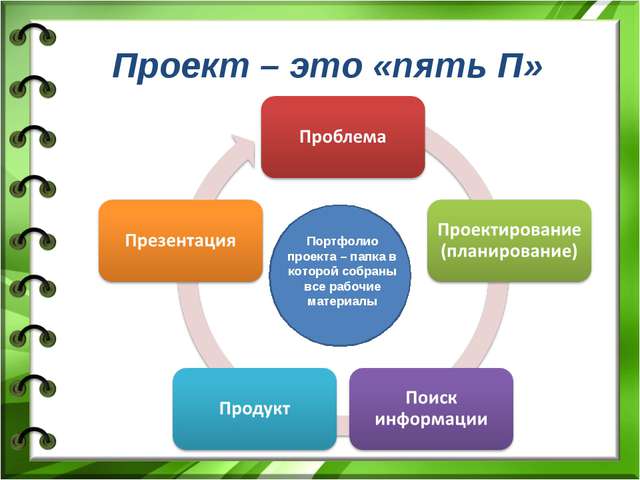 Работу над проектом можно строить ,придерживаясь алгоритма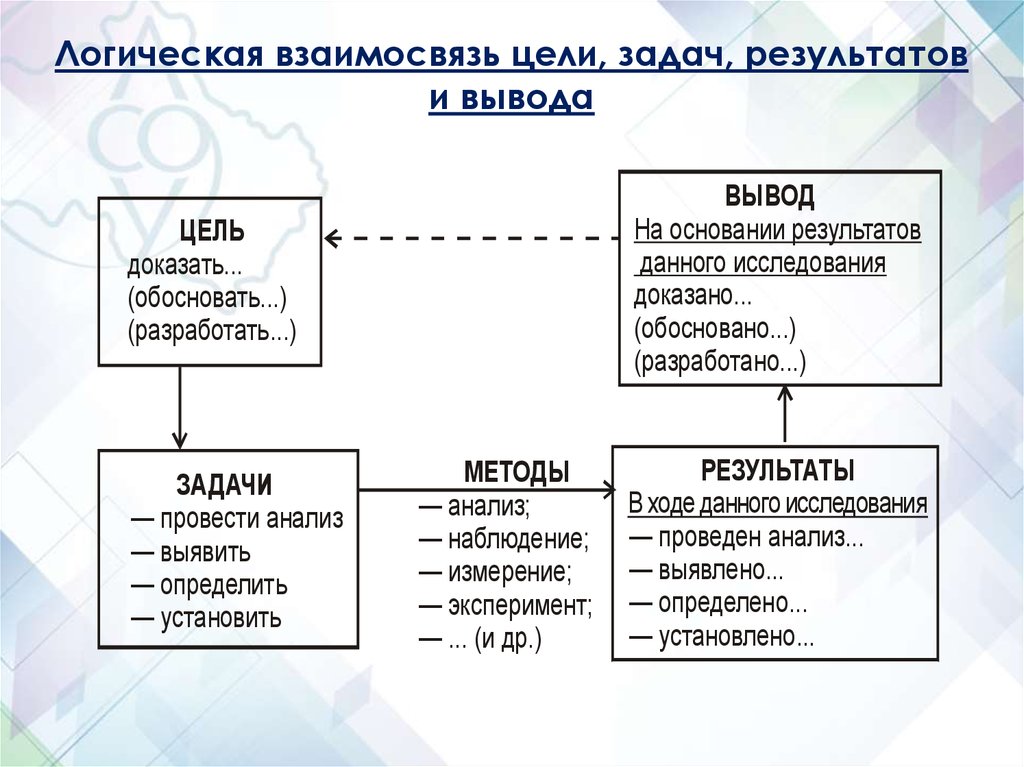 Работу над индивидуальным проектом условно можно разделить на теоретический этап, этап индивидуальной работы, этап по подготовке к защите проекта, защиту индивидуального проекта. Возможны и другие наименования этапов и их количество, например: подготовительный этап, этап планирования, практический этап, аналитический этап, коррекционный этап, заключительный этап.Этапы работы над индивидуальным проектом1 этап: Организационно-подготовительный – выбор темы учебного проекта. Тема проекта согласовывается с преподавателем. Выбор темы должен основываться на:а) осознании проблемы, вычленении конкретной потребности; б) оценке возможного решения проблемы; в) собственном интересе и способностях;г) оценке материальных возможностей для производства проектного  продукта.В связи с выбранной темой необходимо сформулировать цели и задачи проекта.Цель – это предполагаемый и желаемый результат, а задачи – конкретные пути её достижения.Планирование работы над проектомПосле того, как тема выбрана и утверждена, составляется предварительный план проекта, представляющий собой перечень наиболее важных вопросов темы и видов деятельности по производству проектного продукта:а) сбор материалов по истории или теории вопроса; б) анализ имеющихся материальных ресурсов;в) технологический (то есть, разбитый на отдельные операции) процесс «производства» проектного продукта; г) дизайнерские способы, приемы, техники представления проектного продукта.План необходим для определения основных направлений исследования и сбора материала. Предварительный план согласовывается с преподавателем. В процессе работы над проектом план корректируется и уточняется.Работа с литературой  включает в себя:а) отбор и изучение литературы по теме проекта;б) сбор материала, его  изучение, анализ и обобщение.Все необходимые данные о книгах, справочниках, пособиях записываются для последующего составления списка литературы.Разработка технологической последовательности подготовки проектного продукта.Планирование процесса подготовки производится в соответствии с возможностями и ресурсами:а) материально-технической базой образовательной организации при поддержке ресурса сетевых партнёров;б) творческими способностями авторов проекта;в) собственными материальными ресурсами авторов проекта.Формы представления продукта:•	устное выступление•	письменный отчет (не путать с рефератом!)•	презентация (слайд-шоу)•	компьютерная программа•	сайт, блог•	фильм (анимация или видео)•	оформление кабинета или другой дизайн-проект•	игра•	спортивное мероприятие и т.д.После определения формы продукта следует определить требования к нему: содержательные, визуальные, технические.При работе над проектом необходимо строго  придерживаться графика и плана работы.Одним из вариантов представления последовательности работы над проектом и подготовки проектного продукта, который подлежит публичной защите, может являться технологическая карта, представленная таблицей:этап: ТехнологическийВыполнение и оформление индивидуального проекта и продукта, который защищается публично, в соответствии с требованиями локального акта образовательной организации. . Разработка параметров и критериев оценки проектной деятельности, в том числе самооценки. Обязательным условием является соблюдение правил техники безопасности и культуры труда.этап: Публичная защита индивидуального проектаАвтор проекта в отведенное на защиту время  должен представить свою работу . В выступлении необходимо дать аннотацию (краткое описание):а) проблема, определившая тему проекта;б) цель, которая ставилась в начале работы над проектом; в) задачи, которые решались для достижения цели; г) новые знания и умения, полученные в процессе работы;д) трудности работы над проектом и его продуктом и способы их преодоления; е) соответствие полученного результата цели.В процессе защиты можно использовать заранее подготовленный наглядный материал.Требования к изложению материала:а) изложение материала должно быть точным, ясно выражать мысль автора;б) изложение материала должно быть логичным, т.е. последовательным  и  не противоречащим самому себе;в) изложение материала должно быть грамотным, соответствовать нормам литературного языка.Выступление на защите должно показать, как глубоко осмыслена тема, в какой мере самостоятельным получилось исследование, насколько широки познания авторов проекта по предмету.После выступления авторам задают вопросы по теме проекта или непосредственно связанные с ней.3.2. Работу с  учебным  исследованием также  можно представить в виде определенных стадий:постановка исследовательской проблемы;разработка гипотезы;проектирование способа проверки гипотезы;планирование проверки гипотезы;практическая реализация исследования;завершение исследования.Теоретический этап при реализации учебного исследования может включать следующее:Определение предмета и проблемы исследования:ознакомление с понятиями «проблема», «обыденно-практическое знание» «научное знание», их различия, «объект исследования», «предмет исследования» и др.;умение поставить проблему, оценить качество постановки исследовательской проблемы;2. Выбор темы учебного исследования:-	выбор предметной области исследования, раздела предметной области, направления учебного исследования;-	умение обосновать актуальность темы исследования и другое.(В соответствии с пунктом 1.3 раздела II ПООП СОО учебно-исследовательская работа предполагает выбор тематики исследования, связанной с новейшими достижениями в области науки и технологий; выбор тематики исследований, связанных с учебными предметами, не изучаемыми в школе: психологией, социологией, бизнесом и др.; выбор тематики исследований, направленных на изучение проблем местного сообщества, региона, мира в целом).Постановка гипотезы:ознакомление с понятиями «гипотеза», «описательные и объяснительные гипотезы»;знание требований, предъявляемых к гипотезе;умение оценить качество разработки гипотезы и другое.Проектирование и планирование гипотезы:ознакомление с понятиямизнание схем проверки гипотез разных типов, методов сбора исходной информации, их значение, возможности, ограничения, методов статистической проверки гипотез,умение объяснить, что такое генеральная совокупность, выборка, статистический критерий проверки гипотез;умение выбрать статистический критерий для проверки гипотез различных типов;знание методов проверки гипотез и необходимых условий для этого;знание типов измерительных шкал, их особенностей и назначения;умение проектировать проверку гипотез разных типов, планировать проверку гипотез.Описание учебного исследованиязнание структурных компонентов исследования и требований, предъявляемых к его оформлению (оформление текста введения и основных разделов исследования, требования к оформлению текста, рисунков, таблиц, графиков, формул, приложений и списка литературы).6. Разработка параметров и критериев оценки проектной деятельности, в том числе самооценки.Обращаем внимание, что параметры и критерии оценки каждой формы работы в рамках реализации индивидуального проекта должны быть известны обучающимся заранее, до начала индивидуальной работы. Желательно, чтобы разработка параметров и критериев проектной деятельности обсуждалась/ корректировалась совместно с обучающимися.3.3. Этап индивидуальной работы обучающихся при реализации проекта (учебный проект и учебное исследование) может реализовываться как после теоретического этапа, так и параллельно с ним  и включает самостоятельную работу обучающихся, консультации и другие формы работы (образовательные экспедиции, походы и экскурсии с целью сбора необходимой информации; игры, в ходе которых отрабатываются определенные умения; презентации промежуточных результатов деятельности на конференциях и конкурсах и т.д.).Педагогам в ходе включения обучающихся в процесс самостоятельной проектной деятельности необходимо учитывать следующие принципиальные требования к организации и реализации индивидуального проекта, отражающие его специфику:1. Тема проекта определяется в соответствии с интересами и индивидуальными особенностями личности обучающегося (личностные, познавательные УУД).2. Формируется чувство персональной ответственности, требуется большая самостоятельность, дисциплинированность, организованность, инициативность (личностные УУД).3. Возможность продвижения к результату в индивидуальном темпе (регулятивные УУД).4. Приобретение опыта работы на всех этапах выполнения проекта (познавательные, регулятивные УУД).5. Формируются навыки индивидуальной работы (регулятивные УУД).6. Уверенность опирается на личное мнение и мнение руководителя проекта (личностные УУД).7. Создаются условия проявления и формирования основных черт творческой личности (личностные УУД).8. Деятельность носит социальную направленность (личностные, познавательные УУД).На данном этапе целесообразно наличие у обучающегося документации, отражающей логику проектирования: сроки работы над проектом, «контрольные точки» для представления промежуточных результатов, а также самооценку этапов работы над проектом.Для обучающегося это может быть:- план-график реализации проекта; - дневник проекта (папка с разделами, соответствующими этапам работы над проектом, содержащая информацию проблеме, теме, цели и задачах проекта, сроках, планируемых действиях, требованиях к конечному «продукту» конкретного этапа и т.д.); - портфолио проекта (содержит ту же информацию, что и дневник проекта, а также материалы для самооценки обучающегося)Кроме того, у обучающегося должны быть показатели и критерии оценивания индивидуального проекта на защите. Этапы совместной работы куратора (руководителя) и обучающегося над индивидуальным проектом1 этап – погружение в проблему2 этап – организация деятельности3 этап – осуществление деятельности4 этап – презентация результатов, самооценка и самоанализ.Индивидуальный проект может быть реализован обучающимся в течение одного или двух лет. Исходя из срока реализации проекта, планируется поэтапная работа над ним. Предлагаем примерную схему реализации двух-годичного и одногодичного проекта( приложение 5 ).3.4. Этап по подготовке к защите индивидуального проекта (учебный проект  и  учебное исследование)  может состоять из часов, отведенных на   «предзащиту» или «тренировочную защиту» обучающимся  (выступление перед коллективом класса, на конференциях и т.д.), его оформление, подготовку презентации индивидуального проекта, тьюторское сопровождение со стороны руководителя итогового проекта, написание руководителем рецензии, работу руководителя проекта с оппонентом (если предполагается его наличие; возможно написание оппонентом отзыва об индивидуальном проекте), ознакомление членов экспертной комиссии с критериями и показателями оценки индивидуальных проектов, структурой и содержанием экспертных листов, заполняемых на защите, требованиями к оформлению индивидуального проекта, предоставление им индивидуальных проектов для оценивания и при необходимости – консультирование. Защита индивидуального проектаВ примерной основной образовательной программе среднего общего образования (пункт 1.8 раздела II ПООП СОО) определен следующий формат для защиты:Публично должны быть представлены два элемента проектной работы:– защита темы проекта (проектной идеи);– защита реализованного проекта.На защите темы проекта (проектной идеи) с обучающимся должны быть обсуждены:– актуальность проекта;– положительные эффекты от реализации проекта, важные как для самого автора, так и для других людей;– ресурсы (как материальные, так и нематериальные), необходимые для реализации проекта, возможные источники ресурсов;– риски реализации проекта и сложности, которые ожидают обучающегося при реализации данного проекта;В результате защиты темы проекта должна произойти (при необходимости) такая корректировка, чтобы проект стал реализуемым и позволил обучающемуся предпринять реальное проектное действие.На защите учебного проекта обучающийся представляет свой реализованный проект по следующему (примерному) плану:Тема и краткое описание сути проекта.Актуальность проекта.Положительные эффекты от реализации проекта, которые получат как сам автор, так и другие люди.Ресурсы (материальные и нематериальные), которые были привлечены для реализации проекта, а также источники этих ресурсов.Ход реализации проекта.Риски реализации проекта и сложности, которые обучающемуся удалось преодолеть в ходе его реализации.Презентацию результатов проектной работы целесообразно проводить в том социальном и культурном пространстве, где проект разворачивался. Например, если это социальный проект, то его результаты должны быть представлены местному сообществу или сообществу благотворительных и волонтерских организаций. Если бизнес-проект — сообществу бизнесменов, деловых людей (пункт 1.4 раздела II ПООП СОО).Представление учебного исследованияИсследовательское направление работы старшеклассников должно носить выраженный научный характер. Требования к исследовательским проектам: постановка задачи, формулировка гипотезы, описание инструментария и регламентов исследования, проведение исследования и интерпретация полученных результатов.Для исследований в естественно-научной, научно-технической, социальной и экономической областях желательным является использование элементов математического моделирования (с использованием компьютерных программ в том числе).На защите индивидуального проекта необходимо соблюдать регламент. Результаты выполнения индивидуального проекта оцениваются по итогам рассмотрения комиссией представленного продукта с краткой пояснительной запиской, презентацией обучающегося и отзыва руководителя (пункт 3 части I ПООП СОО).Оценка образовательных достижений обучающихся по учебному курсу «Индивидуальный проект»Индивидуальный проект является основной процедурой итоговой оценки достижения метапредметных результатов освоения обучающимися основной образовательной программы. Оценка достижения метапредметных результатов осуществляется администрацией общеобразовательной организации в ходе внутреннего мониторинга. Содержание и периодичность оценочных процедур устанавливается локальными актами образовательной организации.В ходе оценки сформированности  метапредметных результатов обучения рекомендуется особое внимание уделять выявлению проблем и фиксации успешности продвижения в овладении (пункт 3 части I ПООП СОО):коммуникативными умениями (умением внимательно относиться чужой точке зрения, умением рассуждать с точки зрения собеседника, не совпадающей с собственной точкой зрения);инструментами само- и взаимооценки;инструментами и приемами поисковой деятельности (способами выявления противоречий, методов познания, адекватных базовой отрасли знания; обращения к надежным источникам информации, доказательствам, разумным методам и способам проверки, использования различных методов и способов фиксации информации, ее преобразования и интерпретации).В соответствии с ООП СОО (пункт 3 части I ООП СОО) итоговый индивидуальный проект (учебное исследование) целесообразно оценивать по следующим критериям:сформированность предметных знаний и способов  действий, проявляющаяся в умении  раскрыть содержание 	работы, грамотно и обоснованно в соответствии с рассматриваемой проблемой/темой использовать имеющиеся знания и способы действий;сформированность познавательных УУД в части способности к самостоятельному приобретению знаний и решению проблем, проявляющаяся в умении поставить проблему и сформулировать основной вопрос исследования, выбрать адекватные способы ее решения, включая поиск и обработку информации, формулировку выводов и/или обоснование реализацию/апробацию принятого решения, обоснование и создание модели, прогноза, макета, объекта, творческого решения и т.п.;сформированность регулятивных действий, проявляющаяся в умении самостоятельно планировать и управлять своей познавательной деятельностью во времени; использовать ресурсные возможности для достижения целей; осуществлять выбор конструктивных стратегий трудных ситуациях;сформированность коммуникативных действий, проявляющаяся умении ясно изложить и оформить выполненную работу, представить ее результаты, аргументировано ответить на вопросы.Основные требования, предъявляемые к инструментарию оценки сформированности универсальных учебных действий при процедуре защиты реализованного проекта, следующие (пункт 1.8 части II ПООП СОО):оценке должна подвергаться не только защита реализованного проекта, но и динамика изменений, внесенных в проект от момента замысла (процедуры защиты проектной идеи) до воплощения; при этом должны учитываться целесообразность, уместность, полнота этих изменений, соотнесенные сохранением исходного замысла проекта;для оценки проектной работы должна быть создана экспертная комиссия, в которую должны обязательно входить педагоги и представители администрации образовательных организаций, где учатся дети, представители местного сообщества и тех сфер деятельности, в рамках которых выполняются проектные работы;оценивание производится на основе критериальной модели;для обработки всего массива оценок может быть предусмотрен электронный инструмент; способ агрегации данных, формат вывода данных и способ презентации итоговых оценок обучающимся и другим заинтересованным лицам определяет сама образовательная организация;результаты оценивания универсальных учебных действий в формате, принятом образовательной организацией доводятся до сведения обучающихся.Каждому параметру оценки, занесенному в оценочный лист или экспертное заключение, должны соответствовать точные критерии (за что. при каких условиях, исходя из каких принципов ставится то или иное количество баллов) (приложение 6).	Необходимо учитывать, что итоговая оценка состоит из следующих составляющих: экспертной оценки, самооценки обучающегося (для самооценки могут использоваться те же оценочные листы, что и для экспертов), взаимооценки (взаимооценка может применяться на всех этапах работы на проектом, в том числе и на защите; присутствующие имеют право не только задавать вопросы выступающему, но и оценить представленный «продукт» с помощью специальных маркеров (жетонов), «голосуя» за лучший, с их точки зрения, проект).Краткий словарь «проектных» терминовАктуальность – показатель исследовательского этапа проекта. Определяется несколькими факторами: необходимостью дополнения теоретических построений, относящихся к изучаемому явлению; потребностью в новых данных; потребностью практики. Обосновать актуальность – значит объяснить, почему данную проблему нужно в настоящее время изучать. Вопросы проекта – вопросы, на которые предстоит ответить участникам проектной группы, чтобы в достаточной мере уяснить и раскрыть тему проекта. Выход проекта – продукт проектной деятельности. Гипотеза – обязательный элемент в структуре исследовательского проекта; предположение, при котором на основе ряда факторов делается вывод о существовании объекта, связи или причины явления, причём этот вывод нельзя считать вполне доказанным. Чаще всего гипотезы формулируются в виде определённых отношений между двумя или более событиями, явлениями. Задачи проекта – это выбор путей и средств достижения цели. Постановка задач основывается на дроблении цели на подцели. Заказчик проекта – лицо или группа лиц, испытывающих затруднения в связи с имеющейся социальной проблемой, разрешить которую, призван данный проект. Защита проекта – наиболее продолжительная и глубокая форма презентации проекта, включающая вопросно-ответный и дискуссионный этапы. Индивидуальный проект – проект, выполняемый одним учащимся под руководством педагога. Информационный проект – проект, целью которого является сбор, анализ и представление информации по какой-либо актуальной предметной / межпредметной или предпрофессиональной тематикеИсследовательский проект – проект, главной целью которого является выдвижение и проверка гипотезы. Консультант – педагог или специалист, выполняющий роль эксперта и организатора доступа к необходимым ресурсам. Приглашается к участию в проекте, если содержательная компетенция руководителя проекта в ряде случаев недостаточна. Методы исследования – способ достижения какой-либо цели, решения конкретной задачи; совокупность приемов или операций практического или теоретического освоения (познания) действительности.Монопроект – проект, проводящийся в рамках одного учебного предмета. Оппонент – лицо возражающее, оспаривающее, напр. при диспутах, научных или политических; на защите проекта учащийся или педагог, имеющий цель с помощью серии вопросов выявить в проекте противоречия или другие недочёты. Портфолио (папка) проекта – подборка материалов проекта. Практико-ориентированный проект – проект, основной целью которого является изготовление средства, пригодного для разрешения какой-либо проблемы прикладного характера. Презентация проекта – публичное предъявление результатов проекта. Проблема – социально-значимое противоречие, разрешение которой является прагматической целью проекта. Проблемой может быть, например, противоречие между потребностью и возможностью её удовлетворения, недостаток информации о чём-либо или противоречивый характер этой информации, отсутствие единого мнения о событии, явлении и др. Продукт проектной деятельности – разработанное в ходе реализации проекта, реальное средство разрешения поставленной проблемы. Проектные ситуации – различные специальные проблемы, которые можно разрешить с использованием метода проектов. Результаты проекта: 1) выход проекта; 2) портфолио проекта; 3) педагогический результат, выражающийся в развитии личностной и интеллектуальной сфер обучающегося, формировании у него определённых общих компетенций и др. Рецензент – на защите проекта обучающийся или учитель (специалист), представивший рецензию на подготовленный проект. Ролевой проект (игровой) – проект, в котором изначально определены лишь роли участников и правила взаимоотношений между ними, тогда как структура, форма продукта и результаты остаются открытыми до самого конца. Руководитель проекта – учитель, непосредственно координирующий проектную деятельность группы, индивидуального исполнителя. Структура проекта – последовательность этапов учебного проекта. Обязательно включает в себя постановку социально значимой проблемы, планирование деятельности по её достижению, поиск необходимой информации, изготовление с опорой на неё продукта, презентацию продукта, оценку и анализ проведённого проекта. Может включ ать и другие этапы. Творческий проект – проект, центром которого является творческий продукт – результат самореализации участников проектной группы. Телекоммуникационный проект (учебный) –проект, организованный на основе компьютерной телекоммуникации. Учебный проект – проект, осуществляемый обучающимися под руководством учителя и имеющий не только прагматическую, но и педагогическую цель. Цель проекта – модель желаемого конечного результата (продукта).Приложение 1Критерии и результаты контроля подготовки и реализации  индивидуальных проектов (пример)Приложение 2Календарь контроля подготовки индивидуальных проектов(пример)Приложение 3Карта контроля качества индивидуального проекта (пример)Обработка результатов. Оцените уровень, на котором педагоги сформировали у школьников навыки проектной деятельности. Суммируйте баллы, подсчитайте итоговый балл (К) и сравните его с ключом:9—12 баллов — высокий уровень;6—8 баллов — средний уровень;менее 6 баллов — низкий уровень.Приложение 4ПАМЯТКАдля руководителя проектаКак помочь старшекласснику выполнить  индивидуальный проектПомогите выбрать направленность проектаПредложите ученикам выбрать направленность проектов (социальную, исследовательскую, инженерно-конструкторскую, информационную, творческую, бизнес-проектирование), которая поможет им освоить будущую профессию.Обсудите проблему, тему и проектные идеиПредложите использовать не только учебный материал по предмету, но и межпредметные связи. Например, тема по медицине потребует знаний химии, биологии, биохимии, биофизики, латыни, генной инженерии, психологии и других наук.Организуйте участие школьников в образовательных событияхСпланируйте для них события, которые помогут реализовать проект: мастер-классы, онлайн-курсы, видеоконференции.Помогите разнообразить источники информацииПодготовьте список электронных библиотек открытого доступа, образовательных порталов, организуйте экскурсии на предприятия вашего региона, в научные лаборатории, музеи, чтобы расширить поиск информации на теме проекта.Оцените промежуточные результатыПроанализируйте каждый этап работы над проектом, чтобы учащиеся смогли понять свои ошибки и улучшить качество проекта.Усовершенствуйте навыки публичного выступления учениковОрганизуйте дискуссии, брейн-ринги, дебаты по содержанию проектов, чтобы формировать у учащихся коммуникативные УУД, развить умение аргументировать свою точку зрения, доказывать приводить примеры из научных и литературных источников.Обеспечьте оборудование для практической частиПредложите лабораторное или мультимедийное оборудование, измерительные приборы, которые есть в школе. Взаимодействуйте с другими организациями общего и дополнительного образования, чтобы учащиеся сделали экспериментальную часть проекта на базе этих организаций.Повысьте интерес к проектуВзаимодействуйте с родителями ученика, с педагогом-психологом, чтобы помочь старшекласснику больше заинтересоваться темой проекта и достичь целей.Обсудите продукт проектаПомогите определить, каким он будет: альбом, бизнес-план, буклет, презентация веб-сайт, газета, выставка, макет. Подготовьте определить необходимую материальную базу для создания.Организуйте защиту проектаВарианты: на школьной конференции, на базе организации, в которой выпускник выполнял практическую часть проекта. Пригласите на защиту представителей бизнес- сообщества, социальных партнеров.ПАМЯТКАдля ученика по выполнению индивидуального проектаКак выполнить индивидуальный проектВыберите направленность проектаНаправленность проектов: социальная, исследовательская, инженерно-конструкторская, информационная, творческая, бизнес-проектирование. Выберите ту, которая поможет вам освоить будущую профессиюОпределите проблему, тему, проектные идеиЧтобы определить проблему, тему и проектные идеи, используйте не только учебный материал по предмету, но и межпредметные связи. Например, тема по медицине потребует знаний химии, биологии, биохимии, биофизики, латыни, генной инженерии, психологии и других наук.Поучаствуйте в образовательных событияхВыберите события, чтобы реализовать проект: мастер-классы, онлайн-курсы,видеоконференции, всероссийские открытые уроки по профсамоопределению. Например, образовательный интернет-портал «ПроеКТОриЯ» поможет решать проектные задачи для бизнеса, определить свою профессиональную траекторию.Воспользуйтесь разными источникамиПоработайте в электронных библиотеках открытого доступа, посетите с экскурсией предприятия вашего региона, научные лаборатории, музеи, чтобы расширить поиск информации и лучше подготовить проект.Оценивайте каждый этап работыТак вы увидите и скорректируете ошибки, лучше представите результаты проекта.Поучаствуйте в школьных мероприятияхВыберите дискуссии, брейн-ринги, дебаты по содержанию проекта, чтобы лучше аргументировать свою точку зрения, доказывать, приводить примеры и не волноваться на выступлении.Попросите руководителя проекта помочь с оборудованиемОпределите, какое лабораторное или мультимедийное оборудование, приборы нужны для практической части проекта. Попросите руководителя провести исследование в других организациях, если в школе нет нужного оборудования.Посетите консультации с руководителем проектаОбсудите проектный продукт, который вы будете выполнять: альбом, бизнес-план,буклет, презентацию, веб-сайт, газету, выставку, макет, чтобы руководитель смог обеспечить вам необходимое оборудование.Подготовьтесь к защитеИзучите критерии оценки проекта и регламент выступления, придерживайтесь его на защите. Говорите уверенно, выражайте мысль ясно и последовательно.Приложение 5Этапы и примерные сроки работы над проектом5.1. Двухгодичный индивидуальный проект5.2.Одногодичный индивидуальный проектПриложение 6ПРИМЕРЛист оценки процесса подготовки и реализации индивидуальногопроекта(для руководителя проекта)Каждый критерий оценивается по трехбалльной шкале: «3»-показатель представлен полностью, в достаточной мере, «2» - показатель представлен частично, «1» - показатель не представлен.Максимальное количество баллов - 54.Лист оценки результата индивидуального проекта учащегося(для эксперта)Каждый критерий оценивается по трехбалльной шкале: «3»-показатель представлен полностью, в достаточной мере,«2» - показатель представлен частично, «1» - показатель не представлен Максимальное количество баллов - 21.Лист оценки участия учащегося в презентации проекта(для аттестационной комиссии)Каждый критерий оценивается по трехбалльной шкале: «3»-показатель представлен полностью, в достаточной мере,«2» - показатель представлен частично, «1» - показатель не представлен Максимальное количество баллов - 12.Сводная таблица итоговых баллов по результатам оценочных процедур по результатам выполнения индивидуального проекта обучающимся ЛитератураИндивидуальный образовательный проект .Учебно - методическое пособие-/ Кулишов В.В., Мироненко Е.В., Шабанова Е.В. –Краснодар,2017 - Электронный ресурс – режим доступа: https://afipskiylicey.ru/data/documents/Uchebno-metodicheskoe-posobie.docxМетодические рекомендации по выполнению и защите индивидуального проекта- Сост.:  Фещенко Т.С. - Электронный ресурс – режим доступа: https://gym1543.mskobr.ru/files/metodicheskie_rekomendacii_po_vypolneniyu_proekta.pdfПоловкова М.В., Майсак М. В, Половкова Т.В. Индивидуальный проект. 10-11 классы. Учебное пособие. ФГОСПросвещение, 2019 160 с.Сборник примерных рабочих программ. Элективные курсы для профильной школы Электронный ресурс – режим доступа : https://catalog.prosv.ru/attachment/0fec586730fbe1fbf5f857ce2e47530e33407995.pdf Спиридонова Л.Е.,. Комаров Б.А.,. Марков О.В.  Индивидуальный проект: рабочая тетрадь. 10-11 классы. Учебное пособие.СПб.:. КАРО, 2019 104 с.Щербакова Т. Как помочь учителю и ученику реализовать индивидуальный проект по новым правилам –Справочник заместителя директора №9, 2019 – с. 50- 57Интернет-ресурсы по вопросам  проектной и исследовательской деятельностиСайт  журнала  «Исследовательская  работа  школьника» - www.issl.dnttm.ru Методический сайт лаборатории методики и информационной поддержки развития образования МИОО -  http://schools.keldysh.ru/labmro  Портал исследовательской деятельности учащихся при участии  Дома научно-технического творчества молодежи МГДД(Ю)Т  - www.researcher.ru  рассылка новостей и информации по разнообразным проблемам и мероприятиям рамках работы системы исследовательской деятельности учащихся  - www.subscribe.dnttm.ru  Учебный проектУчебное исследованиеЦель - реализация проектного замысла.Цель - уяснение сущности, познание истины в отношении какого-либо объекта или явления; получение новых для обучающегося знаний (даже если эти знания уже известны науке).  Проект направлен на получение конкретного запланированного результата — продукта, обладающего определёнными свойствами и необходимого для конкретного использования; улучшение,  совершенствование   чего-либо.Проектирование как способ преобразования мира.Главная особенность исследовательской деятельности  –  это созданный интеллектуальный продукт, устанавливающий конкретную (научную) истину в ходе реализации определённых исследований и представленный в стандартном, заранее согласованном виде.Освоение норм исследовательской деятельности, формирование и развитие культуры исследовательского поведения как способа познания мира.Реализацию проектных работ предваряет представление о будущем проекте, планирование процесса создания продукта и реализации этого плана. Результат проекта должен быть точно соотнесён со всеми характеристиками, сформулированными в его замысле. Отсутствие «продукта» - плохоЛогика построения исследовательской деятельности включает формулировку проблемы исследования, выдвижение гипотезы (для решения этой проблемы) и последующую экспериментальную или модельную проверку выдвинутых предположений.Отрицательный результат есть тоже результат.Аспекты психолого-педагогического сопровожденияСодержание деятельностиПрофессиональная деятельность педагога-психологаОказание помощи и поддержки в индивидуальном образовании обучающегосяПроцесс реализации комплекса целенаправленных педагогических действийОказание помощи обучающемуся в самостоятельном выборе решения учебных задачТехнология реализации последовательных этапов деятельностиОбеспечение психологом, педагогами, специалистами учебных достижений обучающегосяСистема  взаимосвязи  и взаимообусловленности элементов образовательного процессаЦелевого,   содержательного,   процессуального, результативного.№ п\пВыполняемыйэтап работыСрокивыполненияОтветственныйза данный этапМатериальные ресурсы,оборудованиеЭтапДеятельность куратора (руководителя)Деятельность обучающегося1этапФормулирует:проблему проекта, сюжетную ситуацию, цели, задачи, актуальность и др. (в соответствии с требованиями положения об индивидуальном проекте)Осуществляет:личное погружение в проблему проекта, вживание в ситуацию, конкретизирует цели и задачи, актуальность и др.2 этапПредлагает:спланировать деятельность по решению задач проекта; возможные формы представления результатов проекта.Осуществляет:планирование; выбор способа и формы представления информации.3 этапНе участвует, но:консультирует по необходимости обучающихся; ненавязчиво контролирует; ориентирует в поле необходимой информации; консультирует по презентации результатов.Работает активно и самостоятельно:по поиску, сбору и структурированию информации; консультируется по необходимости; готовит презентацию результатов.4 этапПринимает итоговый отчёт:обобщает и резюмирует результаты; подводит итоги обучения. Оценивает:глубину проникновения в проблему, привлечение знаний из других областей, доказательность принимаемых решений, умение аргументировать свои заключение и выводы, эстетику оформления результатов проекта, умение отвечать на вопросы, лаконичность и аргументированность ответов.Демонстрирует:понимание проблемы, цели и задачи, актуальность проблемы; умение планировать и осуществлять работу; найденный способ решения проблемы.Осуществляет:рефлексию деятельности и своих результатов; взаимооценку деятельности и её результативность.Объект контроляРезультатНормативное обоснованиеУровень подготовки учителей, которые будут обеспечивать реализацию индивидуального проектаПедагоги прошли курсы повышения квалификации по проблеме преподавания в контексте ФГОС среднего общего образования, отличают виды проектов, могут оценить проектРаздел 2.1.7 Примерной ООП среднего общего образования «Описание условий, обеспечивающих развитие универсальных учебных действий у обучающихся, в том числе системы организационно-методического и ресурсного обеспечения учебно-исследовательской и проектной деятельности обучающихся»Положение об индивидуальном проектеВ положении об индивидуальном проекте указаны сроки реализации, направления учебно-исследовательской и проектной деятельности, возможные типы работ и форма их представления, требования к содержанию, оформлению и защите проекта, критерии оценивания индивидуальных проектовПункт 11 раздела 2 «Требования к результатам освоения основной образовательной программы» ФГОС среднего общего образованияДоговоры о сетевом взаимодействии школы с другими организациями общего и дополнительного образования, чтобы учащиеся смогли реализовать исследовательскую и экспериментальную часть проекта на базе этих организацийЗаключены договоры о сетевом взаимодействии. Старшеклассники используют необходимые ресурсы в других организациях, чтобы выполнить практическую часть проектаРаздел 2.1.4 Примерной ООП среднего общего образования «Описание особенностей учебно-исследовательской и проектной деятельности обучающихся»Направления учебно-исследовательской и проектной деятельности, в которых учащиеся выполняют проект по требованиям ФГОСУченики определили, что индивидуальный проект или учебное исследование выполнят по любому из следующих направлений: социальное, бизнес-проектирование, исследовательское, инженерно-конструкторское, информационное, творческоеРаздел 2.1.5 Примерной ООП среднего общего образования «Описание основных направлений учебно-исследовательской и проектной деятельности обучающихся»Критерии оценивания индивидуальных проектовУчителя разработали критерии оценки проектной деятельности для положения об индивидуальном проекте. В ходе наблюдений оценили предметные знания и способы действий учащихся, УУДРаздел 1.3 Примерной ООП среднего общего образования «Система оценки достижения планируемых результатов освоения основной образовательной программы среднего общего образования»Аттестаты о среднем общем образованииВ аттестат внесен индивидуальный проект. Если в учебном плане на проект отводилось 64 часа и больше, то индивидуальный проект указывается в составе перечня учебных предметов, если меньше 64 часов– в перечне курсов и дисциплин в разделе «Дополнительные сведения»Пункт 5.2, 5.3 Порядка заполнения, учета и выдачи аттестатов об основном общем и среднем общем образовании и их дубликатов, утвержденного приказом Минобрнауки от 14.02.2014 № 115 (с изменениями и дополнениями от 17.12.2018)Качество деятельности педагога – руководителя проектаКачество деятельности педагога – руководителя проектаКачество деятельности ученика – автора проектаРабота с ученикамиРабота с родителямиКачество деятельности ученика – автора проектаСентябрьСентябрьСентябрьПроверить, как руководитель (тьютор) помогает определить тему и цель проекта, составить план работы над проектом; предлагает учебные задачи для успешного овладения проектной деятельностью, оценивает успешность их выполненияПроверить, как руководители проектов участвуют в родительском собрании, рассказывают о задачах и целях индивидуального проекта, предлагают рекомендации родителям, как помочь детям в работе над проектомПровести наблюдение, как учащиеся формулируют вопросы познавательного характера по поводу объекта (явления, события), относящегося к той или иной области научного знания; понимают смысл предлагаемых к обсуждению проблемных ситуаций, самостоятельно формулируют проблемный вопрос по предложенной ситуации; отличают факты от суждений, мнений и оценок ОктябрьОктябрьОктябрьПроверить, как руководитель консультирует при выборе источников информации, проводит занятия с использованием электронных библиотек открытого доступа; привлекает дистанционные формы получения образования (онлайн-курсы, дистанционные университеты) как элемента индивидуальной образовательной траектории обучающихсяПроконтролировать, как руководители проектов консультируют родителей, чтобы помочь учащимся в поиске источников информации для работы над содержанием проекта (посещение библиотеки, архива, музея, организация экскурсии), организовать дистанционное онлайн-обучение, языковое погружение с носителями иностранных языков и представителями иных культурОценить, как учащиеся работают с различными источниками информации: читают, отбирают необходимую информацию, конспектируют, обрабатывают текстовую информацию с помощью информационно-коммуникационных технологий; проходят дистанционное обучение на онлайн-курсах по теме проектаНоябрьНоябрьНоябрьПроконтролировать, как руководитель оценивает текст индивидуального проекта: использует критерии к написанию работы, корректирует содержание теоретической части проекта (исследования) и др.Проверить, как руководитель консультирует родителей, чтобы они помогли школьнику подготовить проект: рассказывает, как преодолеть трудности, помочь получить допобразование, в том числе онлайн-курсовую подготовку учащихсяПровести наблюдение, как учащиеся написали введение к проекту, определили актуальность работы, поставили цель и задачи исследования, сформулировали гипотезу и выбрали методы исследованияДекабрьДекабрьДекабрьПроконтролировать, как руководитель оценивает написание теоретической части проекта по критериям сформированности УУД, создает условия для проведения опытно-экспериментальной части проекта: использует школьное лабораторное оборудование; взаимодействует с организациями-партнерами, предоставляющими возможность учащимся проводить исследования на своей базе; вовлекает учащихся в различную социальную практику: работу в волонтерских и благотворительных организациях, участие в благотворительных акциях, марафонах и проектахПроверить, как руководители проектов на родительском собрании информируют родителей о ходе выполнения индивидуального проекта: как учащиеся выполнили введение и раскрыли содержание теоретической части проектаПонаблюдать, как учащиеся находят различные источники материальных и нематериальных ресурсов, предоставляющих средства для проведения исследований и реализации проектов в различных областях деятельности человека; самостоятельно и совместно с другими авторами разрабатывают систему параметров и критериев оценки эффективности и продуктивности реализации проекта или исследования на каждом этапе реализации и по завершении работыЯнварьЯнварьЯнварьПроконтролировать, как руководитель проекта оценивает работу над практической частью проекта: умение школьников использовать теоретические навыки и проводить опыты, эксперименты, умение проводить социологические исследования, обрабатывать анкеты, результаты опросов, использовать методы исследования математических объектовПроконтролировать, как родители оценивают проект для выбора индивидуального профессионального будущего ребенкаПонаблюдать, как учащиеся проводят самооценку написания теоретической части проекта, работают на лабораторном оборудовании, соблюдают технику безопасности, вступают в коммуникацию с держателями различных типов ресурсов, точно и объективно презентуют свой проект или возможные результаты исследования, чтобы обеспечить продуктивное взаимовыгодное сотрудничество. Понаблюдать, как учащиеся используют методы математического моделирования при исследовании жизненных явленийФевральФевральФевральПроконтролировать, как учителя формируют проектные и учебно-исследовательские компетентности учащихся на уроках; создают условия для информационного обмена с помощью современных информационно-коммуникационных технологий (вебинаров, чатов, блогов, онлайн-курсов)Проверить, как родители (законные представители) учащихся «группы риска» контролируют выполнение самостоятельной деятельности по разработке проекта: обеспечивают возможностью использовать различные источники информации (интернет, СМИ, библиотека, музей и др.)Понаблюдать, как учащиеся оценивают риски реализации проекта и проведения исследования и предусматривают пути минимизации этих рисков; самостоятельно и совместно с другими авторами разрабатывают систему параметров и критериев оценки эффективности и продуктивности реализации проекта или исследованияМартМартМартПроверить, как руководитель (тьютор) оценивает работу над созданием продукта проектной деятельности (альбома, бизнес-плана, буклета, презентации, веб-сайта, газеты, выставки, макета)Проконтролировать, как руководители (тьюторы) сообщают родителям о критериях оценивания проекта, дают рекомендации по использованию различных мультимедийных продуктов, измерительных приборов для изготовления продукта проектной деятельностиПонаблюдать, как учащиеся владеют навыками работы в текстовых и графических редакторах, html-редакторах, работают с гипертекстовым документом, составляют бизнес-план, производят расчеты эффективности операций, выполняют макет, модель объекта, владеют навыками конструирования с помощью измерительных и счетных приборовАпрельАпрельАпрельПроконтролировать, как руководитель готовит учащихся к предзащите проекта: формирует умение представлять проект, отвечать на вопросы комиссии по содержанию проекта, создает учебные задачи для интерпретации результатов, полученных в ходе учебно-исследовательской работыПроверить, как родители помогают ребенку, чтобы поддержать его интерес к данному виду деятельности, обеспечить достижение намеченных целейПонаблюдать, как учащиеся формулируют научную гипотезу, ставят цель в рамках исследования и проектирования, исходя из культурной нормы; вступают в коммуникацию, чтобы выразить собственную позицию; оценивают риски реализации проекта, владеют информационно-коммуникационными технологиями для представления продукта проектной деятельностиМайМайМайПроконтролировать, как руководитель проверяет результат индивидуального проекта по критериям оценивания сформированности предметных знаний и способов действий, познавательных, регулятивных и коммуникативных УУДПроверить, как родители (законные представители) понимают результаты проектной деятельности учащихсяПонаблюдать, как учащиеся представляют свой проект, оценивают дальнейшее развитие своего проекта или исследования, представляют возможные варианты применения результатов; как учащиеся связывают жизненные профессиональные планы с реализованным проектомКритерии оценки качества индивидуального проектаУровень сформированности навыков проектной деятельностиУровень сформированности навыков проектной деятельностиУровень сформированности навыков проектной деятельностиКритерии оценки качества индивидуального проектаНизкий (1 балл)Средний (2 балла)Высокий (3 балла)Сформированность предметных знаний и способов действийТема проекта не раскрыта, большая часть информационных источников не соотносится с целью проектной работы, учащийся не может комментировать содержание, делать собственные выводыУчащийся использовал небольшой объем информационных источников, чтобы раскрыть тему проекта.В работе и в ответах на вопросы по содержанию работы отсутствуют грубые ошибкиУчащийся продемонстрировал глубокие знания по теме проекта, грамотно и обоснованно использовал имеющиеся знания и способы действий, ошибки в содержании работы отсутствуютСформированность познавательных УУДУчащийся проявлял незначительный интерес к теме проекта, использовал источники информации в рамках школьной программы, с помощью руководителя (тьютора) определил проблему проекта, в содержании отсутствуют выводы, продукт проекта отсутствуетУчащийся совместно с руководителем (тьютором) поставил цель проекта и определил пути его решения, использовал в основном описательный способ обработки информации, продемонстрировал продукт проектаУчащийся грамотно сформулировал проблему проекта и основной вопрос исследования, выбрал адекватные способы ее решения, включая поиск и обработку информации, формулировку выводов и обоснование и реализацию принятого решения, обоснование и создание модели, прогноза, макета, объекта, творческого решенияСформированность регулятивных УУДУчащийся определил цель проекта с помощью руководителя (тьютора), план достижения цели не составил, отсутствуют навыки самоконтроляУчащийся продемонстрировал навыки определения темы и планирования работы; некоторые этапы выполнялись при помощи руководителя (тьютора); учащийся осуществил самоконтроль и коррекцию результатов проектаУчащийся демонстрировал умение самостоятельно планировать и управлять своей познавательной деятельностью во времени; использовал ресурсные возможности для достижения целей; осуществлял выбор конструктивных стратегий в трудных ситуацияхСформированностькоммуникативныхУУДУчащийся подготовил защиту работы с помощью руководителя (тьютора), не представил оформление проекта, не смог ответить на вопросы по содержаниюУчащийся подготовил защиту работы, продемонстрировал навыки оформления продукта, не смог аргументированно ответить на вопросыУчащийся ясно изложил и оформил выполненную работу, представил ее результаты, аргументированно ответил на вопросыИтоговый балл:Максимальныйбалл:121212Примерный срок выполненияЭтап работысентябрьОпределение предметной (научной) сферы, темы проекта (исследования). Выбор научного руководителя.октябрьПостановка цели и задач проекта 1-го и 2-го года работы.Определение объекта и предмета исследования, выдвижение гипотезы, планирование продукта деятельности. Выбор методов исследования. Написание введения.октябрь-ноябрьРабота с источниками  информации(библиотека, архивы , интернет). Конспектирование. Сбор информации.ноябрьОписание теоретической части проекта(исследования).декабрьПроведение опытно-экспериментальной части работы. Обработка результатов. Аналитическая часть работы.январьОписание опытно-экспериментальной части.январь-февральПолучение и формулировка выводов на основе выполнения задач 1-го года работы над проектом. Написание заключения. Формирование общего текста исследовательской работы в соответствии со структурой. Создание оглавления.мартОформление работы. Сдача текста руководителю проекта на проверку.март- начало апреляКорректировка текста работы с учетом замечаний и предложений. Подготовка к защите, публичному выступлению на конференции. Написание тезисов выступления, создание презентации.апрельЗащита промежуточного результата работы над проектом на школьной конференции.майКорректировка текста работы с учетом замечаний и предложений. Корректировка  задач 2-го года  работы.сентябрь-октябрьРабота над проектом по решению задач, поставленных на 2-й год реализации.ноябрьКорректировка текста работы. Оформление приложений, таблиц, иллюстраций. Написание заключения.конец ноябряОкончательное оформление работы. Проверка работы руководителем.декабрьЗащита завершенного проекта на школьной конференции.  Самооценка работы. Общая оценка проектной работы.Примерный срок выполненияЭтап работысентябрьОпределение предметной (научной) сферы, темы проекта (исследования). Выбор научного руководителя.октябрьПостановка цели и задач проекта.Определение объекта и предмета исследования, выдвижение гипотезы, планирование продукта деятельности. Выбор методов исследования. Написание введения.октябрь-ноябрьРабота с источниками  информации(библиотека, архивы , интернет). Конспектирование. Сбор информации.ноябрьОписание теоретической части проекта (исследования).декабрьПроведение опытно-экспериментальной части работы. Обработка результатов. Аналитическая часть работы.январьОписание опытно-экспериментальной части.январь-февральПолучение и формулировка выводов на основе выполнения задач проекта. Написание заключения. Формирование общего текста исследовательской работы в соответствии со структурой. Создание оглавления.мартОформление работы. Представление текста руководителю проекта на проверку.мартКорректировка текста работы с учетом замечаний и предложений. Подготовка к защите, публичному выступлению на конференции. Написание тезисов выступления, создание презентации.апрельЗащита завершенного проекта на школьной конференции.  Отметка за первый проект.майОпределение предметной (научной) сферы, темы второго проекта (исследования). Выбор научного руководителя. Постановка цели и задач проекта. Определение объекта и предмета исследования, выдвижение гипотезы, планирование продукта деятельности. Выбор методов исследования. Написание введения.май-июньРабота с источниками  информации(библиотека, архивы , интернет). Конспектирование. Сбор информации.сентябрьПроведение опытно-экспериментальной части работы. Обработка результатов. Аналитическая часть работы. Описание опытно-экспериментальной части.октябрьПолучение и формулировка выводов на основе выполнения задач проекта. Написание заключения. Формирование общего текста исследовательской работы в соответствии со структурой. Создание оглавления.ноябрьОформление работы. Представление текста руководителю проекта на проверку.конец ноябряКорректировка текста работы с учетом замечаний и предложений. Подготовка к защите, публичному выступлению на конференции. Написание тезисов выступления, создание презентации.декабрьЗащита завершенного проекта на школьной конференции.  Самооценка работы. Общая оценка проектной работы.КритерииПоказателиВариантшкалыоцениванияСформированностьпознавательных действийУчащийся способен:обрабатывать информацию (группировка, схематизация, упрощение и символизация, визуализации);выполнять логические операции (сравнение, анализ, синтез, обобщение, классификация, установление связей, рассуждения, отнесение к известным понятиям);вести целенаправленное наблюдение, сопровождающееся выдвижением и проверкой предположений;преобразовать известное с получением нового результата, нового взгляда на известное;найти новую информацию, подтверждающую или опровергающую известное, или уточняющую границы применимости известного;найти новое применение известному;устанавливать новые связи и отношения;выдвигать и проверять новые идеи;интерпретировать и оценивать (результаты, суждения);переносить знания и способы действий на новые объекты, новые области знания3 - 2 - 1оцениваетсякаждыйпоказательСформированностьрегулятивныхдействийУчащийся способен:определять цель своей работы и планировать ее;контролировать процесс выполнения задания и качество его выполнения;оценивать процесс и результат деятельности, соотнося результат выполнения задания:со своим пониманием учебной задачи, своим замыслом илис предоставленными учителем или с разработанными совместно критериями оценки илис выбранным способом выполнения заданиявыявлять позитивные и негативные факторы, повлиявшие на выполнение задания;ставить для себя новые личные цели и задачи3 - 2 - 1оцениваетсякаждыйпоказательСформированность коммуникативных действийУчащийся способен:• участвовать в обсуждении, диалоге в процессе защиты проекта;•	создавать устное высказывание и текст в соответствии с коммуникативной задачей, темой и форматом;•	оформить выполненную работу, представить её результаты, аргументировано отвечать на вопросы3 - 2 - 1оцениваетсякаждыйпоказательСформированностьпредметных знаний и способов действийУмение раскрывать содержание работы, в соответствии с заявленной темой3 - 2 - 1оцениваетсякаждыйпоказатель№п/пКритерииВариант шкалы оценивания1.Актуальность темы проекта;3 - 2 - 12.Формулировка цели и задач проекта в соответствии с темой проекта;3 - 2 - 13.Выбор средств и методов, адекватных поставленным целям;3 - 2 - 14.Планирование, определение сроков и последовательности выполнения работ;3 - 2 - 15.Раскрытие темы и идеи проекта через содержание;3 - 2 - 16.Соответствие текста проекта нормам русского литературного языка;3 - 2 - 17.Культура оформления проекта.3 - 2 - 1№КритерийПоказателиВариантшкалыоценивания1.Качествопредставлениядоклададоклад зачитывается;доклад пересказывается, но не объяснена суть работы;доклад пересказывается, суть работы объяснена;доклад пересказывается, суть работы объяснена, есть взаимодействие с аудиторией3 - 2 - 12.Качество ответов на вопросынет четкости ответов на большинство вопросов;даны ответы на большинство вопросов;даны ответы на все вопросы убедительно и аргументировано3 - 2 - 13.Использовани е демонстрационного материаладемонстрационный материал не используется в докладе;демонстрационный материал используется в докладе;демонстрационный материал используется в докладе, информативен, автор свободно в нем ориентируется3 - 2 - 14.Оформление  демонстрационного материаладемонстрационный материал не оформлен,демонстрационный материал оформлен хорошо, но есть отдельные замечания;демонстрационный материал замечаний не имеет3 - 2 - 1№п/пОценочная процедураМаксимальноеколичествобалловПереводв отметку1.Оценка процесса подготовки и реализации индивидуального проекта, осуществляемая руководителем проекта.5485% и выше - «5»61% - 84% - «4» 60%-40%  - «3» меньше 40% - «2»2.Оценка результата индивидуального проекта учащегося, осуществляемая экспертом.2185% и выше - «5»61% - 84% - «4» 60%-40%  - «3» меньше 40% - «2»3.Оценка участия учащегося в презентации проекта, осуществляемая аттестационной комиссией.1285% и выше - «5»61% - 84% - «4» 60%-40%  - «3» меньше 40% - «2»